        № 46                                                                  	16 июня  2016 годаО внесении изменений в постановление администрации муниципального образования «Зеленогорское сельское поселение» № 46 «а» от 16.09.2014 года « Об организации осуществления воинского учета граждан всех категорий граждан на территории муниципального образования «Зеленогорское сельское поселение»	В соответствии с ч.2 ст.8 Федерального закона от 28.03.1998 № 53-ФЗ «О воинской обязанности и военной службе», п.п. «в» п.32 Постановления Правительства РФ от 27.11.2006 № 719 «Об утверждении Положения о воинском учете» Администрация муниципального образования «Зеленогорское сельское поселение» ПОСТАНОВИЛО:	1. Внести в постановление администрации муниципального образования «Зеленогорское сельское поселение» № 46 «а» от 16.09.2014 года « Об организации осуществления воинского учета граждан всех категорий граждан на территории муниципального образования «Зеленогорское сельское поселение» следующие изменения:	1.1. Пункт 3.8. Положения об организации и осуществления первичного воинского учета граждан на территории Зеленогорского сельского поселения изложить в следующей редакции:«3.8. представлять в военный комиссариат ежегодно, в сентябре, в соответствующие военные комиссариаты списки граждан мужского пола 15- и 16-летнего возраста, а до 1 ноября - списки граждан мужского пола, подлежащих первоначальной постановке на воинский учет в следующем году».2. Настоящее постановления вступает в силу со дня его подписания.3. Контроль за выполнением настоящего постановления возложить на военно-учетного работника администрации.И.о.главы администрации МО
«Зеленогорское сельское поселение»				Васюкова Н.А.«ЗЕЛЕНОГОРСК ЯЛ КУНДЕМ»МУНИЦИПАЛЬНЫЙ ОБРАЗОВАНИЙЫНАДМИНИСТРАЦИЙЖЕПУНЧАЛ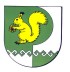 АДМИНИСТРАЦИЯМУНИЦИПАЛЬНОГО ОБРАЗОВАНИЯ «ЗЕЛЕНОГОРСКОЕ СЕЛЬСКОЕ ПОСЕЛЕНИЕ»ПОСТАНОВЛЕНИЕ